PREDSEDA NÁRODNEJ RADY SLOVENSKEJ REPUBLIKY Číslo: CRD- 2003/2021 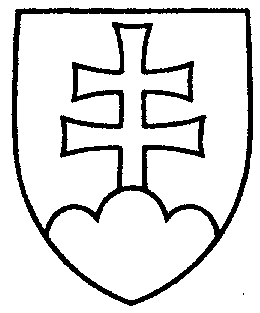 817ROZHODNUTIEPREDSEDU NÁRODNEJ RADY SLOVENSKEJ REPUBLIKYz 9. novembra  2021o pozmenení lehoty na pridelenie návrhu zákona výborom Národnej rady Slovenskej republiky	P o z m e ň u j e m	svoje rozhodnutie z 18. októbra 2021 č. 773 (tlač 745) tak, že       u r č u j e m  lehotu na prerokovanie             návrhu zákona v druhom čítaní vo výboroch do 28. januára 2022 a  
v gestorskom výbore do 31. januára 2022.Boris   K o l l á r   v. r.